문서번호:보존연한:위생복지부식품약물관리서 공고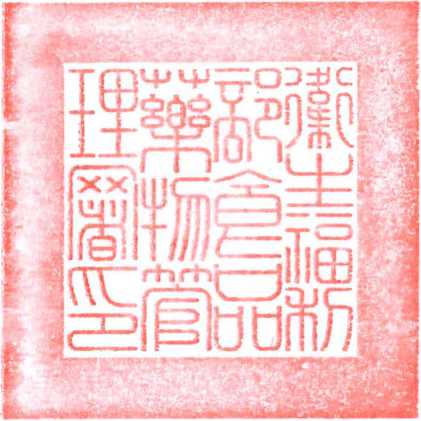 발송일자: 2015년 7월 7일문서번호: FDA기자 제 1041602379호별첨: '나노성분 함유 화장품 위험평가지침' 1부취지: '나노성분 함유 화장품 위험평가지침' 공고근거: 행정절차법 제165조공고내용화장품 관리를 강화하기 위해 '나노성분 함유 화장품 위험평가지침'을 별첨과 같이 정한다.공고내용은 위생복지부식품약물관리서 홈페이지(http://www.fda.gov.tw)의 '위생복지부식품약물관리서 공고' 및 '화장품업무분야'에도 게시되어 있다.사본: 중화민국직판협회, 대북화장품공업동업공회, 대북시화장품상업동업공회, 신북시화장품상업동업공회, 대중시화장품공업동업공회, 대남시화장품상업동업공회, 고웅시화장품상업동업공회, 대만성수출입상업동업공회연합회, 대북시수출입상업동업공회, 신북시수출입상업동업공회, 대중시수출입상업동업공회, 대남시수출입상업동업공회, 고웅시수출입상업동업공회, 사단법인대만화장품우수작업규범(GMP) 산업발전협회, 대북시미국상회, 유럽대만상무협회, 대북시일본공상회, 대중시화장품상업동업공회, 대북시화공원료상업동업공회, 각 현시 위생국나노성분 함유 화장품 위험평가 가이드라인서문화장품위생관리조례 제3조에 따라 화장품은 두발에 윤기를 더하고 후각을 자극하며 체취를 가리거나 용모를 꾸미기 위해 인체 외부에 바르는 물품을 말한다.본 지침에서 말하는 '나노성분 함유 화장품'은 나노입자를 원료로 제조된 화장품을 말하며, 이러한 제품의 특성은 일반 제품과 다를 수 있으므로 제조사는 제품을 제조하거나 수입 판매 시 제품의 사용 안전에 유의해야 한다.나노성분 함유 화장품의 국제적 정의국제표준화기구(ISO)의 ISO/TS 80004-1:2010에 따라 나노물질은 1개 이상의 외부크기 혹은 내부구조가 나노미터 크기 범위에 있는 물질을 말하며, 나노미터 크기는 약 1~100나노미터 사이의 크기 범위를 가리킨다. '나노성분 함유 화장품'은 최근 유럽, 미국, 일본, 캐나나 등 4개국이 주최한 국제화장품규제조화협의체((International Cooperation on Cosmetics Regulation, ICCR), EU 규정(EU Cosmetics Regulation (EC) No 1223/2009), ISO의 공통된 인식에 따라 1개 이상의 외부 크기 혹은 내부구조가 1~100나노미터 사이에 있으며, 인위적으로 생산된, 불용성 혹은 생체지속성(생체분해성이 아닌)을 갖는 재료가 포함된 화장품을 말한다.나노성분 함유 화장품의 위해성 평가현재 나노성분 함유 화장품에 대해 국제적으로 합의된 규정은 없다. 다만 각국의 법규, 관리지침을 비롯해 ICCR, ISO와 같은 국제기구의 인식, 제안된 표준방법 등에 따라 나노성분 화장품의 위해성 평가는 물리화학적 특성 분석 및 안전성 평가 두 부분을 포함하는 것으로 인식되고 있다. 안전성 평가에 앞서 입자크기 및 분포, 형상, 표면화학 등 물리화학적 특성을 평가해 나노물질의 특성이 안전성 평가 결과에 영향을 미치는지 판단해야 한다. 안전성 평가의 범위는 노출평가, 체내외 독성연구 등을 포함하며 평가 논리 및 정신은 일반 재료의 안정성 평가와 다르지 않다.본 지침은 화장품 관리를 강화하고 관련 산업의 기술적 발전을 지원하기 위해 나노성분 함유 화장품의 물리화학적 특성 및 안전성 평가항목(첨부 표)을 제시, 나노성분 함유 화장품의 제품특성 및 안전성 평가에 참고하고 제품 개발단계에서 업계가 자체적으로 검토, 주의할 수 있도록 하였다.나노성분 함유 화장품의 물리화학적 특성 및 안전성 평가항목주: '○'는 해당 항목의 자료를 첨부해야 함을 나타낸다. '△'는 경우에 따라 다르다는 의미이며 'X'는 해당 항목의 자료를 첨부할 필요가 없음을 나타낸다.항목항목성분제품물리화학적 특성용해도 혹은 분산성(Solubility/Dispersibility)X△물리화학적 특성입자크기 및 분포(Size/Size distribution)00물리화학적 특성형상(Shape)00물리화학적 특성관련 환경에서 응집 및 응결상태 
(Aggregation/Agglomeration in relevant media)X0물리화학적 특성표면화학(Surface chemistry)0X물리화학적 특성표면전하(Surface charge)0X물리화학적 특성표면적(Surface area)0X물리화학적 특성화학구성(Chemical composition)0X물리화학적 특성순도(Purity)0X물리화학적 특성결정구조(Crystal structures)0X물리화학적 특성UV 흡수(UV absorption)△X물리화학적 특성분산계수(Partition coefficien)0X물리화학적 특성촉매활성(Catalytic activity)△X안전성 평가자료급성독성 (Acute toxicity)0X안전성 평가자료자극성 및 부식성 자극성, 부식(Irritation and corrosivity)00안전성 평가자료피부 민감성(Skin sensitization)00안전성 평가자료피부 흡수(Dermal/percutaneous absorption)0△안전성 평가자료반복투여독성시험
(Repeated dose toxicity Repeated dose toxicity)0X안전성 평가자료변이/유전독성(Mutagenicity/genotoxicity)0X안전성 평가자료발암성(Carcinogenicity)△X안전성 평가자료생식독성(Reproductive toxicity)△X안전성 평가자료독성동역학(Toxicokinetics)0X안전성 평가자료광유발독성(Photo -induced toxicity)0X안전성 평가자료안전마진(Margin of Safety; MoS)0X